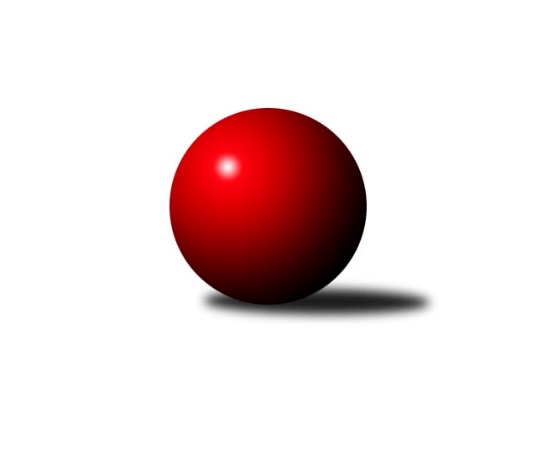 Č.5Ročník 2022/2023	14.10.2022Nejlepšího výkonu v tomto kole: 2826 dosáhlo družstvo: KK Hilton Sez. Ústí AJihočeský KP1 2022/2023Výsledky 5. kolaSouhrnný přehled výsledků:TJ Spartak Soběslav A	- TJ Sokol Písek A	7:1	2399:2279	8.0:4.0	14.10.TJ Nová Ves u Č. B. A 	- KK Lokomotiva Tábor	7:1	2503:2456	7.0:5.0	14.10.KK Hilton Sez. Ústí A	- TJ Kunžak A	6.5:1.5	2826:2732	7.0:5.0	14.10.TJ Sokol Chotoviny B	- TJ Dynamo Č. Budějovice A	2:6	2558:2666	3.5:8.5	14.10.TJ Sokol Nové Hrady A	- TJ Centropen Dačice E	3:5	2620:2636	7.0:5.0	14.10.TJ Loko Č. Budějovice B	- KK Hilton Sez. Ústí B	4:4	2505:2547	6.0:6.0	14.10.Tabulka družstev:	1.	KK Hilton Sez. Ústí A	5	5	0	0	29.5 : 10.5 	40.0 : 20.0 	 2770	10	2.	TJ Sokol Nové Hrady A	5	4	0	1	28.0 : 12.0 	38.5 : 21.5 	 2634	8	3.	TJ Centropen Dačice E	5	3	1	1	22.0 : 18.0 	31.5 : 28.5 	 2639	7	4.	TJ Sokol Písek A	5	3	0	2	19.0 : 21.0 	31.5 : 28.5 	 2469	6	5.	TJ Dynamo Č. Budějovice A	5	3	0	2	19.0 : 21.0 	26.5 : 33.5 	 2514	6	6.	TJ Loko Č. Budějovice B	5	2	1	2	22.0 : 18.0 	33.0 : 27.0 	 2459	5	7.	TJ Spartak Soběslav A	4	2	0	2	18.0 : 14.0 	23.0 : 25.0 	 2510	4	8.	TJ Nová Ves u Č. B. A	4	1	1	2	15.0 : 17.0 	25.0 : 23.0 	 2454	3	9.	KK Hilton Sez. Ústí B	4	1	1	2	15.0 : 17.0 	20.0 : 28.0 	 2561	3	10.	TJ Kunžak A	5	1	0	4	15.5 : 24.5 	24.0 : 36.0 	 2667	2	11.	KK Lokomotiva Tábor	5	1	0	4	14.0 : 26.0 	29.0 : 31.0 	 2492	2	12.	TJ Sokol Chotoviny B	4	0	0	4	7.0 : 25.0 	14.0 : 34.0 	 2432	0Podrobné výsledky kola:	 TJ Spartak Soběslav A	2399	7:1	2279	TJ Sokol Písek A	Jaroslav Chalaš	 	 198 	 188 		386 	 1:1 	 396 	 	212 	 184		Tomáš Brückler	Alena Dudová	 	 206 	 204 		410 	 2:0 	 356 	 	172 	 184		Alexandra Králová	Luboš Přibyl	 	 178 	 197 		375 	 1:1 	 372 	 	179 	 193		Drahomíra Nedomová	Vlastimil Šlajs	 	 194 	 183 		377 	 2:0 	 331 	 	176 	 155		Petr Zítek	Jindřich Kopic	 	 221 	 193 		414 	 1:1 	 406 	 	206 	 200		Petr Kolařík	Jan Štefan	 	 214 	 223 		437 	 1:1 	 418 	 	215 	 203		Jitka Koreckározhodčí: Pavel NěmecNejlepší výkon utkání: 437 - Jan Štefan	 TJ Nová Ves u Č. B. A 	2503	7:1	2456	KK Lokomotiva Tábor	Jiří Pokorný	 	 210 	 200 		410 	 1:1 	 407 	 	218 	 189		Martin Jinda	Vladimír Vlček	 	 191 	 207 		398 	 2:0 	 395 	 	190 	 205		Pavel Kořínek	Libor Doubek	 	 206 	 211 		417 	 0:2 	 428 	 	209 	 219		Vladimír Kučera	Pavel Jesenič	 	 221 	 191 		412 	 1:1 	 402 	 	204 	 198		Jolana Jelínková	Ilona Hanáková	 	 215 	 225 		440 	 2:0 	 399 	 	185 	 214		Petra Hodoušková	Martin Vašíček	 	 220 	 206 		426 	 1:1 	 425 	 	207 	 218		Zdeněk Zemanrozhodčí: Jan TesařNejlepší výkon utkání: 440 - Ilona Hanáková	 KK Hilton Sez. Ústí A	2826	6.5:1.5	2732	TJ Kunžak A	Jan Švarc	 	 217 	 202 		419 	 1:1 	 443 	 	212 	 231		Karel Hanzal	Dušan Jelínek	 	 234 	 221 		455 	 1:1 	 438 	 	210 	 228		Radek Hrůza	Dušan Lanžhotský	 	 213 	 266 		479 	 1:1 	 451 	 	216 	 235		Michal Horák	Michal Mikuláštík	 	 218 	 231 		449 	 1:1 	 445 	 	200 	 245		Pavel Jirků	Petr Chval	 	 264 	 243 		507 	 1:1 	 507 	 	267 	 240		Jiří Brát	Jakub Vaniš	 	 257 	 260 		517 	 2:0 	 448 	 	236 	 212		Dana Kopečnározhodčí: Dušan JelínekNejlepší výkon utkání: 517 - Jakub Vaniš	 TJ Sokol Chotoviny B	2558	2:6	2666	TJ Dynamo Č. Budějovice A	Lenka Křemenová	 	 222 	 206 		428 	 1:1 	 425 	 	208 	 217		Lukáš Chmel	Alena Makovcová	 	 206 	 194 		400 	 0.5:1.5 	 451 	 	206 	 245		Miroslav Kraus	Michal Nový	 	 222 	 200 		422 	 0:2 	 438 	 	234 	 204		Vít Šebestík	Lenka Křemenová	 	 207 	 205 		412 	 0:2 	 452 	 	210 	 242		Kristýna Nováková	David Bartoň	 	 239 	 215 		454 	 1:1 	 459 	 	223 	 236		Jakub Kožich	Petr Křemen	 	 210 	 232 		442 	 1:1 	 441 	 	234 	 207		Vít Ondřichrozhodčí: Alena MakovcováNejlepší výkon utkání: 459 - Jakub Kožich	 TJ Sokol Nové Hrady A	2620	3:5	2636	TJ Centropen Dačice E	Jiří Konárek	 	 241 	 228 		469 	 2:0 	 440 	 	220 	 220		Vít Beranovský	Stanislava Hladká	 	 218 	 214 		432 	 2:0 	 418 	 	211 	 207		Jiří Malínek	Tereza Kříhová	 	 208 	 228 		436 	 1:1 	 431 	 	210 	 221		Zuzana Klivanová	Jiří Jelínek	 	 208 	 219 		427 	 0:2 	 444 	 	211 	 233		Miroslav Kolář	Vojtěch Kříha	 	 219 	 198 		417 	 1:1 	 440 	 	202 	 238		Miloš Křížek	Michal Kanděra	 	 204 	 235 		439 	 1:1 	 463 	 	232 	 231		Stanislav Dvořákrozhodčí: Stanislav SladkýNejlepší výkon utkání: 469 - Jiří Konárek	 TJ Loko Č. Budějovice B	2505	4:4	2547	KK Hilton Sez. Ústí B	Tomáš Reban	 	 236 	 199 		435 	 1:1 	 431 	 	222 	 209		Pavel Blažek	Karel Vlášek	 	 223 	 205 		428 	 1:1 	 427 	 	201 	 226		Michal Hajný	Jiří Douda	 	 206 	 196 		402 	 2:0 	 386 	 	195 	 191		Jana Dvořáková	Milada Šafránková	 	 206 	 219 		425 	 1:1 	 434 	 	234 	 200		Jiří Mára	Veronika Kulová	 	 207 	 247 		454 	 1:1 	 419 	 	215 	 204		Miloš Mikulaštík	Michal Takács	 	 180 	 181 		361 	 0:2 	 450 	 	234 	 216		Michal Klimešrozhodčí:  Vedoucí družstevNejlepší výkon utkání: 454 - Veronika KulováPořadí jednotlivců:	jméno hráče	družstvo	celkem	plné	dorážka	chyby	poměr kuž.	Maximum	1.	Jakub Vaniš 	KK Hilton Sez. Ústí A	491.00	317.3	173.7	3.7	1/1	(517)	2.	Petr Chval 	KK Hilton Sez. Ústí A	490.25	315.0	175.3	1.3	1/1	(507)	3.	Pavel Vrbík 	KK Hilton Sez. Ústí A	485.00	325.0	160.0	1.0	1/1	(485)	4.	Jiří Brát 	TJ Kunžak A	462.89	305.4	157.4	5.6	3/3	(507)	5.	Stanislav Dvořák 	TJ Centropen Dačice E	458.88	304.0	154.9	5.4	4/4	(506)	6.	Vladimír Kučera 	KK Lokomotiva Tábor	458.38	304.0	154.4	2.5	4/4	(512)	7.	Miroslav Kolář 	TJ Centropen Dačice E	457.75	303.5	154.3	4.0	4/4	(488)	8.	Michal Kanděra 	TJ Sokol Nové Hrady A	456.13	305.0	151.1	3.4	2/2	(482)	9.	Michal Mikuláštík 	KK Hilton Sez. Ústí A	454.67	303.3	151.3	3.7	1/1	(462)	10.	Jakub Kožich 	TJ Dynamo Č. Budějovice A	453.83	301.3	152.5	2.3	3/3	(459)	11.	Dušan Lanžhotský 	KK Hilton Sez. Ústí A	450.00	305.0	145.0	4.0	1/1	(479)	12.	Michal Horák 	TJ Kunžak A	449.33	306.7	142.7	6.0	3/3	(467)	13.	Jiří Konárek 	TJ Sokol Nové Hrady A	447.17	311.3	135.8	5.8	2/2	(469)	14.	Dušan Jelínek 	KK Hilton Sez. Ústí A	447.00	309.5	137.5	4.5	1/1	(455)	15.	Jozef Jakubčík 	KK Hilton Sez. Ústí A	445.50	304.0	141.5	5.0	1/1	(449)	16.	Miloš Křížek 	TJ Centropen Dačice E	445.13	301.3	143.9	3.9	4/4	(491)	17.	Stanislava Hladká 	TJ Sokol Nové Hrady A	444.50	304.3	140.3	4.5	2/2	(462)	18.	Lukáš Brtník 	TJ Kunžak A	443.17	309.7	133.5	7.3	2/3	(458)	19.	Pavel Jirků 	TJ Kunžak A	441.11	307.3	133.8	8.1	3/3	(477)	20.	Michal Klimeš 	KK Hilton Sez. Ústí B	441.00	301.0	140.0	4.3	4/4	(450)	21.	Martin Vašíček 	TJ Nová Ves u Č. B. A 	439.50	291.8	147.7	1.2	3/3	(451)	22.	Jan Švarc 	KK Hilton Sez. Ústí A	438.67	289.3	149.3	4.0	1/1	(475)	23.	Jiří Mára 	KK Hilton Sez. Ústí B	437.67	290.0	147.7	6.0	3/4	(462)	24.	Dana Kopečná 	TJ Kunžak A	436.67	305.1	131.6	6.2	3/3	(448)	25.	Jan Štefan 	TJ Spartak Soběslav A	436.50	291.7	144.8	3.7	3/3	(444)	26.	Vlastimil Šlajs 	TJ Spartak Soběslav A	436.17	292.2	144.0	5.5	3/3	(471)	27.	Ilona Hanáková 	TJ Nová Ves u Č. B. A 	435.67	295.5	140.2	4.7	3/3	(449)	28.	Jiří Malínek 	TJ Centropen Dačice E	435.63	296.1	139.5	6.5	4/4	(453)	29.	Michal Hajný 	KK Hilton Sez. Ústí B	434.25	298.8	135.5	7.0	4/4	(471)	30.	Radek Hrůza 	TJ Kunžak A	433.89	301.6	132.3	7.4	3/3	(447)	31.	Pavel Blažek 	KK Hilton Sez. Ústí B	433.25	287.5	145.8	4.8	4/4	(447)	32.	Miloš Mikulaštík 	KK Hilton Sez. Ústí B	432.67	302.0	130.7	5.3	3/4	(444)	33.	Jiří Jelínek 	TJ Sokol Nové Hrady A	431.88	303.6	128.3	7.3	2/2	(465)	34.	Zdeněk Zeman 	KK Lokomotiva Tábor	431.00	291.8	139.3	4.6	4/4	(470)	35.	Milada Šafránková 	TJ Loko Č. Budějovice B	429.22	295.8	133.4	5.2	3/3	(451)	36.	Marie Myslivcová 	KK Lokomotiva Tábor	427.00	290.0	137.0	7.0	3/4	(475)	37.	Veronika Kulová 	TJ Loko Č. Budějovice B	426.25	297.8	128.5	5.8	2/3	(454)	38.	Petr Kolařík 	TJ Sokol Písek A	426.00	297.8	128.2	9.4	5/5	(464)	39.	Alena Dudová 	TJ Spartak Soběslav A	425.83	290.0	135.8	4.8	3/3	(436)	40.	Milan Bedri 	TJ Sokol Nové Hrady A	425.50	304.3	121.2	5.3	2/2	(463)	41.	Zuzana Klivanová 	TJ Centropen Dačice E	424.88	289.1	135.8	6.0	4/4	(449)	42.	David Bartoň 	TJ Sokol Chotoviny B	420.50	298.0	122.5	6.2	3/3	(454)	43.	Martin Jinda 	KK Lokomotiva Tábor	420.00	288.3	131.8	5.8	4/4	(461)	44.	Patrik Postl 	TJ Dynamo Č. Budějovice A	419.50	286.3	133.3	3.3	2/3	(449)	45.	Vít Beranovský 	TJ Centropen Dačice E	419.33	291.3	128.0	9.0	3/4	(440)	46.	Kristýna Nováková 	TJ Dynamo Č. Budějovice A	418.33	297.7	120.7	8.3	3/3	(452)	47.	Lukáš Chmel 	TJ Dynamo Č. Budějovice A	418.17	291.3	126.8	8.5	3/3	(426)	48.	Tomáš Reban 	TJ Loko Č. Budějovice B	417.78	284.8	133.0	6.6	3/3	(435)	49.	Vít Ondřich 	TJ Dynamo Č. Budějovice A	417.00	295.0	122.0	6.5	2/3	(441)	50.	Vít Šebestík 	TJ Dynamo Č. Budějovice A	413.00	285.2	127.8	6.2	3/3	(438)	51.	Gabriela Kozáková 	TJ Sokol Chotoviny B	413.00	290.5	122.5	8.5	2/3	(435)	52.	Jaroslav Chalaš 	TJ Spartak Soběslav A	411.83	288.5	123.3	8.5	3/3	(425)	53.	Tomáš Brückler 	TJ Sokol Písek A	411.20	285.6	125.6	7.8	5/5	(424)	54.	Lenka Křemenová 	TJ Sokol Chotoviny B	411.17	283.7	127.5	7.5	3/3	(432)	55.	Zdeňa Štruplová 	TJ Loko Č. Budějovice B	411.00	287.3	123.7	9.5	3/3	(432)	56.	Jolana Jelínková 	KK Lokomotiva Tábor	410.17	285.3	124.8	9.0	3/4	(491)	57.	Jindřich Kopic 	TJ Spartak Soběslav A	409.50	285.3	124.2	7.3	3/3	(414)	58.	Alena Makovcová 	TJ Sokol Chotoviny B	408.17	287.3	120.8	9.5	3/3	(441)	59.	Jiří Pokorný 	TJ Nová Ves u Č. B. A 	406.00	281.3	124.7	7.5	3/3	(449)	60.	Jiří Douda 	TJ Loko Č. Budějovice B	406.00	290.8	115.2	8.2	3/3	(417)	61.	Luboš Přibyl 	TJ Spartak Soběslav A	403.33	282.0	121.3	11.0	3/3	(423)	62.	Miroslava Vondrušová 	TJ Loko Č. Budějovice B	401.75	286.0	115.8	12.3	2/3	(419)	63.	Pavel Kořínek 	KK Lokomotiva Tábor	401.63	287.1	114.5	9.1	4/4	(425)	64.	Lenka Křemenová 	TJ Sokol Chotoviny B	399.33	285.8	113.5	8.7	3/3	(428)	65.	Pavel Jesenič 	TJ Nová Ves u Č. B. A 	398.67	268.5	130.2	6.5	3/3	(422)	66.	Michal Takács 	TJ Loko Č. Budějovice B	398.25	276.3	122.0	6.5	2/3	(426)	67.	Petr Křemen 	TJ Sokol Chotoviny B	398.00	284.0	114.0	12.0	3/3	(442)	68.	Martina Křemenová 	TJ Sokol Chotoviny B	397.50	282.0	115.5	11.0	2/3	(421)	69.	Drahomíra Nedomová 	TJ Sokol Písek A	397.20	288.6	108.6	8.8	5/5	(430)	70.	Jana Dvořáková 	KK Hilton Sez. Ústí B	393.00	281.3	111.7	8.7	3/4	(410)	71.	Libor Doubek 	TJ Nová Ves u Č. B. A 	391.33	284.2	107.2	9.3	3/3	(417)	72.	Miroslav Kraus 	TJ Dynamo Č. Budějovice A	386.33	287.0	99.3	13.0	3/3	(451)	73.	Dobroslava Procházková 	TJ Nová Ves u Č. B. A 	382.00	274.3	107.7	9.0	3/3	(395)		Marie Lukešová 	TJ Sokol Písek A	443.33	301.0	142.3	6.0	3/5	(494)		Karel Hanzal 	TJ Kunžak A	443.00	291.0	152.0	10.0	1/3	(443)		Tereza Kříhová 	TJ Sokol Nové Hrady A	437.50	304.5	133.0	5.5	1/2	(439)		Iveta Kabelková 	TJ Centropen Dačice E	437.00	304.0	133.0	7.5	1/4	(440)		Tomáš Balko 	TJ Sokol Nové Hrady A	433.00	311.0	122.0	11.0	1/2	(433)		Daniel Kovář 	TJ Centropen Dačice E	432.00	299.0	133.0	8.0	1/4	(432)		Karel Vlášek 	TJ Loko Č. Budějovice B	428.00	315.0	113.0	5.0	1/3	(428)		David Štiller 	KK Hilton Sez. Ústí B	427.00	291.5	135.5	8.0	2/4	(440)		Michal Nový 	TJ Sokol Chotoviny B	422.00	296.0	126.0	14.0	1/3	(422)		Jitka Korecká 	TJ Sokol Písek A	421.33	295.3	126.0	4.3	3/5	(455)		Vladislav Papáček 	TJ Sokol Písek A	421.00	287.0	134.0	10.0	1/5	(421)		Vojtěch Kříha 	TJ Sokol Nové Hrady A	421.00	293.0	128.0	5.3	1/2	(427)		Petra Hodoušková 	KK Lokomotiva Tábor	421.00	299.5	121.5	11.0	2/4	(443)		Milena Šebestová 	TJ Sokol Nové Hrady A	420.00	289.0	131.0	4.0	1/2	(420)		Alexandra Králová 	TJ Sokol Písek A	410.67	282.3	128.3	7.3	3/5	(439)		Vladimír Vlček 	TJ Nová Ves u Č. B. A 	398.00	278.0	120.0	7.0	1/3	(398)		Kateřina Maršálková 	TJ Sokol Písek A	388.50	262.0	126.5	9.0	2/5	(411)		Petr Zítek 	TJ Sokol Písek A	383.67	268.7	115.0	13.3	3/5	(437)		Bedřich Vondruš 	TJ Loko Č. Budějovice B	349.00	255.0	94.0	14.0	1/3	(349)Sportovně technické informace:Starty náhradníků:registrační číslo	jméno a příjmení 	datum startu 	družstvo	číslo startu20005	Tereza Kříhová	14.10.2022	TJ Sokol Nové Hrady A	2x17553	Karel Hanzal	14.10.2022	TJ Kunžak A	1x2878	Michal Nový	14.10.2022	TJ Sokol Chotoviny B	1x5878	Karel Vlášek	14.10.2022	TJ Loko Č. Budějovice B	1x9427	Vladimír Vlček	14.10.2022	TJ Nová Ves u Č. B. A 	1x24236	Kristýna Nováková	14.10.2022	TJ Dynamo Č. Budějovice A	3x
Hráči dopsaní na soupisku:registrační číslo	jméno a příjmení 	datum startu 	družstvo	Program dalšího kola:6. kolo18.10.2022	út	17:30	TJ Nová Ves u Č. B. A  - TJ Sokol Chotoviny B (dohrávka z 1. kola)	21.10.2022	pá	17:00	TJ Centropen Dačice E - TJ Loko Č. Budějovice B	21.10.2022	pá	17:30	TJ Spartak Soběslav A - KK Hilton Sez. Ústí A	21.10.2022	pá	17:30	KK Hilton Sez. Ústí B - TJ Sokol Chotoviny B	21.10.2022	pá	17:30	KK Lokomotiva Tábor - TJ Sokol Nové Hrady A	21.10.2022	pá	17:30	TJ Kunžak A - TJ Nová Ves u Č. B. A 	21.10.2022	pá	17:30	TJ Sokol Písek A - TJ Dynamo Č. Budějovice A	Nejlepší šestka kola - absolutněNejlepší šestka kola - absolutněNejlepší šestka kola - absolutněNejlepší šestka kola - absolutněNejlepší šestka kola - dle průměru kuželenNejlepší šestka kola - dle průměru kuželenNejlepší šestka kola - dle průměru kuželenNejlepší šestka kola - dle průměru kuželenNejlepší šestka kola - dle průměru kuželenPočetJménoNázev týmuVýkonPočetJménoNázev týmuPrůměr (%)Výkon3xJakub VanišSK Sez. Ústí A5171xJakub VanišSK Sez. Ústí A115.645173xPetr ChvalSK Sez. Ústí A5073xPetr ChvalSK Sez. Ústí A113.415071xJiří BrátKunžak A5071xJiří BrátKunžak A113.415071xDušan LanžhotskýSK Sez. Ústí A4792xJan ŠtefanSoběslav 112.544371xJiří KonárekNové Hrady A4691xJiří KonárekNové Hrady A109.914692xStanislav DvořákDačice E4632xStanislav DvořákDačice E108.5463